ОБЛАСТНОЙ ОРГКОМИТЕТ ПО ПОДГОТОВКЕ И ПРОВЕДЕНИЮ ОБЩЕРОССИЙСКИХ ДНЕЙ ЗАЩИТЫ ОТ ЭКОЛОГИЧЕСКОЙ ОПАСНОСТИ В КИРОВСКОЙ ОБЛАСТИ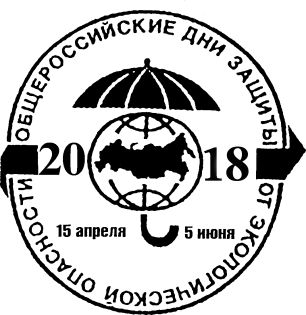  «ЭКОЛОГИЯ – БЕЗОПАСНОСТЬ – ЖИЗНЬ»	ИТОГИ ПРОВЕДЕНИЯ Общероссийских Дней защиты  от экологической опасности в Кировской области в 2018 годуДни защиты на территории Кировской области ежегодно проводятся с 15 апреля по 5 июня согласно постановлению Правительства Российской Федерации № 686 от 11 июня 1996 г. и постановлению Правительства Кировской области от 16.04.2002 № 15/149.Целью Дней защиты является развитие массового общественного природоохранного движения, привлечение внимания населения к экологическим проблемам области, обеспечению экологической безопасности.Участниками Дней защиты традиционно являются как органы государственной власти регионального и местного уровней, активисты общественных организаций, учреждений образования и культуры, так и население городов и районов области. В рамках Дней защиты в Кировской области проводится большое количество мероприятий по улучшению экологической обстановки в населенных пунктах, пригородных зонах, расчистке береговых зон водных объектов, мероприятия по сохранению особо охраняемых природных территорий, посвященные датам экологического календаря, экологическому просвещению населения.Организатором Дней защиты в Кировской области выступил областной оргкомитет по подготовке и проведению Общероссийских Дней защиты от экологической опасности, которым разработаны и утверждены Планы основных мероприятий Дней защиты - 2018, положения об областных конкурсах.Организаторами Дней защиты в муниципальных образованиях стали районные (городские) оргкомитеты Дней защиты, утвержденные постановлениями/распоряжениями администраций муниципальных образований. На основании рекомендаций областного оргкомитета  в районах (городах) разработаны и утверждены муниципальные планы мероприятий Дней защиты.В мероприятиях по уборке мусора, расчистке береговых зон водных объектов, благоустройстве особо охраняемых природных территорий приняли участие  240,7 тысяч человек, состоялось 10 тысяч субботников. Собрано и вывезено на свалки и полигоны более 32 тысяч тонн мусора (24,6 –2017 год). В области высажено 22 тысяч деревьев, более 5  тысяч кустарников (более 11 кустарников и деревьев в 2017 г.), цветов на площади около 75,2 тысяч кв. м.Под эгидой областного оргкомитета Дней защиты в 2018 году проведены:областной конкурс экологических гражданских инициатив «ЭкоГрИн»;областная природоохранная акция «Наш дом – Земля» среди образовательных организаций;региональный этап всероссийской экологической акции «Вода России»;мероприятия в рамках Всероссийских экологических субботников «ЗЕЛЕНАЯ ВЕСНА - 2018» и «Зеленая Россия» в Кировской области;областной конкурс на проведение Дней защиты в муниципальных библиотеках Кировской области;областные конкурсы «Марша парков». Итоги регионального этапа всероссийского экологического субботника «Зеленая Весна» В весенне-летний период текущего года Кировская область традиционно присоединилась к Всероссийскому экологическому субботнику «Зеленая Весна». Проект реализуется Фондом им. В.И. Вернадского и  объединяет около 3 млн человек в 80 субъектах Российской Федерации.Итоги акции подведены на заседании специальной комиссии областного оргкомитета по подготовке и проведению Общероссийских Дней защиты от экологической опасности. Победителем Всероссийской экологической акции решением комиссии второй год подряд признан Слободской район, 2 место разделили г. Кирово-Чепецк и Кирово-Чепецкий район. Отмечены также высокие показатели в организации и проведении акции в Лузском, Оричевском, Уржумском районах и г. Кирове. В 2018 году отчеты о проведении мероприятий в рамках «Зеленой Весны» поступили из 41 муниципального образования Кировской области, за исключением Котельничского, Опаринского, Яранского районов. Всего проведено 7127 субботников. Участниками стали более  175 тыс. человек – представители администраций муниципальных образований, детских садов, школ, библиотек, музеев, домов культуры, общественных организаций и предприятий. За время акции вывезено 14,1 тыс. тонн мусора, собрано и сдано на утилизацию 429 тонн макулатуры, 27 тонн вторсырья.В 2018 году посажено в 2,7 раз больше деревьев по сравнению с предыдущим годом – 19152 (7000 в 2017 году), в том числе более 9 тысяч – в Лузском, 2 – в Вятскополянском и Малмыжском, 1,6 – в Пижанском районах.Также больше посажено кустарников 5143 (4000), но, видимо, из-за холодной весны на меньшей площади высажено цветов – 75,2 тыс. кв. м. Кроме того, в рамках акции проведено около 1 тысячи мероприятий по экологическому образованию и просвещению детей и молодежи.Итоги регионального этапа всероссийской экологической акции «Вода России»Акция по очистке берегов малых рек проводится в России и в Кировской области с 2014 года. В Кировской области акция проходила с 1 июня по 30 сентября.В 2018 году Кировская область традиционно поддержала инициативу межрегиональной общественной организации «Природоохранный союз» и присоединилась к проведению акции по очистке берегов малых рек «Вода России» в рамках реализации проекта федеральной целевой программы «Развитие водохозяйственного комплекса Российской Федерации в 2012-2020 годах». Специальной комиссией областного оргкомитета по подготовке и проведению Общероссийских Дней защиты от экологической опасности в Кировской области  подведены итоги регионального этапа всероссийской экологической акции «Вода России». За наилучшие показатели в организации и проведении акции, объединение всех слоев населения, массовость и эффективность природоохранного и просветительского движения в районе победителями определены Слободской, Афанасьевский и Верхошижемский районыПоощрительными дипломами за высокие показатели в организации и проведении всероссийской экологической акции «Вода России» в Кировской области будут награждены г. Вятские Поляны, Юрьянский, Белохолуницкий и Унинский районы.В целом за время проведения акции в области были очищены от мусора берега на 272 водных объектах. Общая площадь территорий, очищенных от мусора, составила около 434 тыс. кв. м, а объем собранного мусора – 1528 куб. м. В 2018 году в акции участвовали 9416 человек.Акция «Вода России» привлекла к участию представителей различных секторов общества, в том числе учащихся школ, высших учебных заведений, общественных организаций, учреждений культуры, органов исполнительной власти, предприятий и организаций, население области.В 2018 году отчеты о проведении акции представили 40 муниципальных образований Кировской области. В рамках акции состоялось 250 развлекательно-образовательных мероприятий: лекции, беседы, конкурсы, викторины выставки, экскурсии, экологические уроки, творческие конкурсы. После проведения акции взято под контроль 152 водных объекта, выявлено 11 источников промышленных и бытовых сбросов в водные объекты. Итоги регионального этапа всероссийского экологического субботника «Зеленая Россия»Проводился он в период с 01 по 30 сентября 2018 года по инициативе Общероссийского экологического общественного движения «Зеленая Россия» Цель мероприятия - проведение реальных практических мероприятий для создания благоприятных условий жизни для нынешних и будущих поколений, а также способствовать экологическому воспитанию подрастающего поколения и формированию экологической культуры населения, объединять инициативы граждан, организаций и органов государственной власти в деле охраны окружающей среды.В Кировской в акции приняли участие представители образовательных и общественных организаций, учреждений культуры, предприятий и организаций, муниципальных, региональных,  территориальных федеральных органов исполнительной власти, население области.В 2018 году отчеты о проведении акции представили 38 муниципальных образований Кировской области. В акции «Зеленая Россия» в Кировской области приняли участие 56,3 тыс. человек, собрано и вывезено на полигоны ТБО свыше 3,5 тыс. тонн мусора, посажено 3515 деревьев.Мероприятия, проведенные в рамках акции,  освещались в печатных и электронных средствах массовой информации, в ряде местных СМИ, на сайтах организаций. Победителем акции определен Слободской район – за наилучшие показатели в организации и проведении Всероссийской экологической акции «Зеленая Россия» в Кировской области, объединение всех слоев населения, массовость и эффективность природоохранного и просветительского движения в районе. Второе место присуждено Малмыжскому району и городу Кирову.Поощрительными дипломами за высокие показатели в организации и проведении регионального этапа Всероссийского экологического субботника «Зеленая Россия» в Кировской области будут награждены: Яранский, Арбажский Санчурский, Кирово-Чепецкий районы и г. Котельнич.Итоги областного конкурса экологических гражданских инициатив «ЭкоГрИн»Победителем областного конкурса «ЭкоГрИн» признан проект «Слободе – чистое лицо», МКОУ ООШ д. Слобода Афанасьевского района, (руководитель Черанёва А.Н.).Руководство и разработку проекта осуществляли учителя и учащиеся школы  д. Слобода и  члены экологического отряда «Молодые защитники природы».Школьники изучили экологическую обстановку в д. Слобода, провели опрос среди населения по проблеме «Экологическое благополучие места проживания». Во время реализации проекта было проведено 5 общих субботников учащихся и населения по благоустройству и уборке территории д. Слобода и её окрестностей.  Очищено 5,7 га территории поселения, вывезено 9 телег собранного мусора учащимися и населением совместно и несколько телег неучтённых жителями деревни своим транспортом. Отремонтирована детская площадка для детей дошкольного возраста. Во время операции «Чистая улица» собрано 20 мешков бутылок. Благоустроена территория около автобусной остановки, подписано название населённого пункта, поставлена урна для сбора мусора, разработаны правила для граждан по обеспечению порядка на остановке. Благоустроены и озеленены все улицы деревни. В проекте участвовала большая часть населения.Поощрительным дипломом в специальной номинации конкурса «Эковолонтер» отмечен проект «Благоустройство и улучшение природной среды территории для выпаса домашних животных в северо-западной части пгт Афанасьево», Туракулов Р.А., учащийся 4 б кл. КОГОБУ СОШ с УИОП пгт Афанасьево. Члены семьи Туракуловых не равнодушны к проблемам общественного характера. Проживая недалеко от пастбища и каждый день наблюдая за животными, они частично благоустроили пастбище: собрали и вывезли мусор, расчистили и углубили водопой, установили аншлаг.Также за активное участие в конкурсе творческий подход, воспитание бережного отношения к природе и проведение практических мероприятий экологической направленности награждены поощрительными дипломами проекты: «Экология, творчество, дети», Бисерова Е.Г., Афанасьевский район; «Эта Земля твоя и моя», МБОУ СОШ с УИОП пгт Уни, (руководитель Демидова О.П.).Проекты, представленные на конкурс, имеют различную экологическую (улучшение экологической обстановки через благоустройство территорий населенных пунктов), и эколого-просветительскую направленность (повышение экологической культуры населения и формирование бережного отношения к природным ресурсам родного края).Итоги природоохранной акции «Марш парков-2018»Областная природоохранная акция «Марш парков-2018» проводилась в области с апреля по октябрь. Цель акции - оказание поддержки особо охраняемым природным территориям. Акция ежегодно проходит в Российской Федерации и в Кировской области, начиная с 1996 года. Девиз «Марша парков» в 2018 году: «Молодежь и природа – общее будущее». Начало акции в Кировской области было официально объявлено 22 апреля.В рамках природоохранной акции «Марш парков - 2018» проведены областной конкурс детского художественного творчества «Сохраним заповедную природу» и марафон субботников на особо охраняемых природных территориях.В конкурсе детского художественного творчества «Сохраним заповедную природу» могли принять участие все желающие в возрасте до 18 лет. Всего поступило 18 работ от 18 конкурсантов из Пижанского, Слободского районов и городов Кирово-Чепецка, Лузы, Нолинска, Советска.Жюри решило признать победителями областного конкурса детского художественного творчества «Сохраним заповедную природу» следующих конкурсантов в следующих возрастных категориях:«до 9 лет»: Царегородцев Андрей Александрович («Заказник «Пижемский», Пижанский район);«с 10 до 14 лет»: Боровинская Эльвина («Великаны Васильевского бора», г. Луза);«с 15 до 18 лет»: Шахова Владислава («Красота Лежнинского озера», пгт Пижанка).В рамках марафона субботников были частично или полностью расчищены от мусора ряд памятников природы, в том числе «Три кедра у бывшей д. Грабли» в Слободском районе, а также благоустроена территория вокруг деревьев-памятников живой природы «Пашковская сосна» и «Сунцовский вяз».Лучшими участники марафона субботников на особо охраняемых природных территориях признаны:Дом культуры с. Шестаково Слободского района, директор Стрелкова О.А. – за благоустройство памятника природы «Три кедра у бывшей д. Грабли» в Слободском районе;Сунцовская сельская библиотека-филиал Слободской центральной библиотечной системы,  заведующая Степанова В.Г., – за благоустройство территории вокруг деревьев-памятников живой природы «Пашковская сосна» и «Сунцовский вяз».Итоги областной природоохранной операции «Наш дом – Земля» Областная природоохранная операция «Наш дом – Земля» проводится КОГОБУ ДО «Дворец творчества - Мемориал» ежегодно.Цель природоохранной операции – выполнение практических природоохранных работ и мероприятий по изучению, сохранению и восстановлению окружающей среды, воспитание у подрастающего поколения экологической культуры, осознанного и ответственного отношения к природе родного края, своей местности, своему здоровью.В районном этапе областной природоохранной операции «Наш дом – Земля» 2018 года по отчётам районных (городских) управлений образованием участвовали коллективы 270 образовательных учреждений 18 районов и городов Кирово-Чепецка, Вятские Поляны, Слободского с охватом 45 120 человек. В областном этапе природоохранной операции 2018 года приняли участие коллективы 99 образовательных учреждений 18 районов и городов Кирово-Чепецка, Вятские Поляны, Слободского с охватом 24011 человек: коллективы 25 средних, 15 основных, 3 начальных общеобразовательных учреждений, 1 КОГОБУ «Школа - интернат для обучающихся с ограниченными возможностями здоровья», 7 учреждений  дополнительного образования и 24 учреждения дошкольного  образования (в 2017 году соответственно коллективы 38 средних, 25 основных, 4 начальных общеобразовательных учреждений, 2 КОГОБУ «Школа - интернат для обучающихся с ограниченными возможностями здоровья», 9 учреждений  дополнительного образования и 21 учреждения дошкольного  образования).	В  рамках областной  природоохранной  операции «Наш дом - Земля» образовательными учреждениями проведены многочисленные массовые мероприятия природоохранного содержания: «дни», «недели», «декады», «месячники» экологии, митинги, марши, акции с целью привлечения внимания детей, подростков, взрослого населения к проблемам окружающей среды, необходимости бережного отношения к природе и её охране, воспитанию любви к родному краю, своей «малой родине». Выпущено 1978 плакатов, 6006 листовок, 457 стендов  природоохранного характера. Проведены 326 круглых столов, 113 конференций, затрагивающих вопросы  экологического воспитания, просвещения, воспитания природолюбия подрастающего поколения.Практическая природоохранная деятельность является основной в проведении операции «Наш дом – Земля». Участниками природоохранной операции  ежегодно выполняется большой объём работ по благоустройству, очистке и озеленению населённых пунктов, по уборке прибрежных территорий рек, прудов, озёр, по закладке  аллей и скверов, по благоустройству и паспортизации родников, ручьёв, по охране муравейников, изготовлению искусственных гнезд птиц, по мониторингу окружающей среды. Это направление реализуется через проведение  экологических  субботников, работу экологических патрулей, экологических дружин, экологических отрядов. Участниками операции проведено 1099 экологических субботников, 4024 природоохранных экологических   акций: «Сохраним  наш  лес», «Чистая  вода», «Чистая  Земля», «Чистый двор», «Чистое село» и др., была благоустроена и очищена территория населённых пунктов и местностей, прилегающих к ним, общей площадью более 500 га, при этом ликвидированы 223 несанкционированных свалок, вывезено 754,45 тонн мусора, очищены берега  рек, прудов и озёр на площади  более 30000,0 м2, благоустроено  78 родников. В ходе природоохранной операции учащимися области было благоустроено 180 памятных и мемориальных мест, посажено 1701 дерево, 1706 кустарников. В образовательных учреждениях Малмыжского района среди  педагогов проведен  конкурс методических  разработок по экологическому образованию  обучающихся «Моя  экологическая  инициатива», для учащихся проведены конкурсы рисунков, стенгазет, проведен районный конкурс по  экологическому образованию обучающихся «Фабрика экоидей»,  обустроено 225  цветников, посажено 24 аллеи, проведены акции «Пернатые друзья», «Кормушка». 		В Уржумском  районе участниками природоохранной  операции выращено и высажено рассады цветочных культур – 12112, общая площадь благоустроенных  клумб – 13010 кв.м. Учащимися образовательных организаций Оричевского района посажено 150 деревьев, 360 кустарников, 85000 тыс. цветочных культур. 	В Кикнурском районе проведены 244 экологические  акции, 63 экологических субботника, ликвидированы 7 несанкционированных свалок, изготовлено и  развешано 43 скворечника и 55 кормушек. 					В  Котельничском районе в  рамках природоохранной операции «Наш  дом – Земля» проведена большая информационная, образовательная и практическая  работа. В операции приняли участие 1749 человек – учащиеся, педагогические  работники, родители. В ходе природоохранной операции было изготовлено и распространено 439 листовок, проведено 36 круглых столов, семинаров,145 классных часов по природоохранной тематике, 226 экологических  акций, 61 субботник, ликвидировано 18 несанкционированных свалок. 				В  Афанасьевском  районе во время операции проведено 82  субботника, очищено 57,3 га территории, вывезено 47 тонн мусора.		В Яранском районе в природоохранной операции приняли участие 16  образовательных организаций, проведены 262 акции,39 экологических субботников, озеленено  и  благоустроено 25 памятных  и  мемориальных мест. В МКОУ «Средняя школа №2 с УИОП им. А. Жаркова г. Яранска Кировской  области» выпущены плакаты «Помоги  птицам зимой», изготовлены  и  распространены памятки и листовки на тему «Берегите  лес от пожара!», выступала агитбригада «Зеленый  патруль», проведено 7 экологических праздников, экологическая  конференция «Мы  в ответе за  нашу планету», 48  экскурсий  и походов по родному краю. Учащимися  приняли  участие в экологических  акциях  «Чистая  вода», «Чистая Земля», «Чистый  дом» -  уборка домов и квартир престарелых людей в школьную Неделю Добра, было организовано 2 субботника, благоустроено 2 родника, ликвидировано 10  несанкционированных свалок.В Нагорском районе в природоохранной  операции «Наш  дом  - Земля» участвовали 1381, неравнодушных  к экологическим проблемам школьников, родителей, педагогов. В  КОГОБУ СШ  с УИОП птг Нагорск природоохранная работа  проводится  по  3  направлениям: информационное, образовательное  и  практическое. Разрабатываются  листовки, оформляются  стенды, выпускаются  стенгазеты, большое  внимание уделяется  образовательной  деятельности: учащимися  разрабатываются  экологические  проекты, проводятся  семинары, практикумы, конференции, организована экологическая  тропа «Школьный  городок». Практическое  направление  включает организацию и проведение трудовых  десантов, акций, экологических  субботников. В школе  действуют 2 экологических  патруля, проведено 4 экологических субботника, общая площадь  очищенной  территории – 6,2 га, благоустроено 2 родника, изготовлены и развешены 35 скворечников и 187 кормушек.	В муниципальном образовании «Город Кирово-Чепецк» в природоохранной операции приняли  участие 20  образовательных организаций, общее количество участников - 14509. В ходе  операции проведены экологические десанты под девизом «Очистим планету от мусора». Организовано 19 экологических патрулей, проведено 208 субботников по  очистке  территорий, общая  площадь очищенной  территории составила 29 га, масса вывезенного мусора – 127 тонн, ликвидировано 14  несанкционированных  свалок. Участниками операции изготовлено и развешено 277 скворечников и 299 кормушек, выращено  и высажено	 19490 тысяч рассады цветочных культур, общая площадь благоустроенных клумб составляет 2640,8 кв.м.	Участие в практических  природоохранных мероприятиях позволяет детям  адаптироваться в обществе, создает стимул для их личностного роста и творческого саморазвития. Осознавая свою причастность значимому для  общества и природы делу, школьники не только решают конкретные природоохранные задачи, но и приобретают новые знания, умения  и навыки. Информация о работе библиотек Кировской области в Дни защиты от экологической опасности 2018 годаИнформация о работе муниципальных библиотек в Дни защиты от экологической опасности поступила из 31 района Кировской области.Наиболее активно и творчески работали библиотеки:Арбажского, Афанасьевского, Верхошижемского, Зуевского, г. Кирово-Чепецка, Кирово-Чепецкого, Куменского, Пижанского, Подосиновского, Слободского, Фаленского, Унинского районов.Библиотеки области приняли активное участие в российских, областных и районных экологических акциях, конкурсах, проектах.ЦБС города Кирово-Чепецка в период Дней защиты от экологической опасности выбрали для работы тему «Экологический след человека в жизни и книгах» под девизом «С книгой уменьшим экологический след!».Результаты анкетирования отражены в интерактивном плакате «Насколько велик Ваш экологический след?», изданы библиографический указатель «Экологический кризис и его путь в литературе», серия информационных закладок «Экологическое соЗнание», памятка «Экослед: Как уменьшить свой экологический след в разных сферах повседневной жизни». В 2018 году библиотеки Кирово-Чепецкого района стали инициаторами и организаторами экологической акции «С днем рождения, Нургуш!», посвященного 24-летию ФБГУ «Государственный заповедник «Нургуш». Во время этой акции читатели библиотек совершили виртуальные экскурсии по просторам заповедника, узнали много интересного о его обитателях, сделали открытки, коллажи и плакаты «С днем рождения, «Нургуш!».Библиотеки Кирово-Чепецкого района приняли участие во Всероссийском фестивале энергосбережения #ВместеЯрче, нацеленном на популяризацию энергосберегающего образа жизни и внедрения современных энергосберегающих технологий среди населения. Библиотеки провели викторины, квесты о способах сэкономить электроэнергию, защитив тем самым окружающую среду. 2018 год в Бурмакинском поселении объявлен годом Бурмакинского кедра. Совместно с Домом культуры библиотека работает по проекту «Под небом голубым», который включает цикл мероприятий по сохранению исторической ценности села – кедров. При участии волонтеров прошла перепись кедров по улицам села, запланирована посадка кедров. Бурмакинская библиотека разработала эмблему года кедра, выпустила сборник «Кедровое богатство».5 июня, во  Всемирный день охраны окружающей среды и День эколога, Сунцовская сельская библиотека Слободского района провела акцию «Планете дерево – библиотеке новый экологический журнал». В течение месяца жители деревни и школьники приносили в библиотеку ненужные книги, тетради, газеты, журналы. На вырученные за собранную макулатуру деньги купили книжки - раскраски и оформили подписку на журнал «Свирелька».4 июня Шестаковской сельской библиотекой Слободского района совместно с группами детского сада была проведена акция «Посади своё дерево», приуроченная к Всемирному дню окружающей среды и дню рождения А.С. Пушкина. Совместными усилиями на территории детского сада были посажены три дуба, дети читали стихотворения поэта.В Международный день защиты климата Ильинская сельская библиотека Слободского района организовала акцию «Сдай батарейки – спаси природу!». Набрали целую коробочку батареек от неравнодушных людей.4 июня для детей экологической дружины при школе Сухоборская сельская библиотека Слободского района в рамках краеведческого проекта провела экологический дозор «Кедры – наше богатство». Библиотекарь с детьми посетили места произрастания части кедров в поселке, рассказали и показали детям, как выглядит кедр, об условиях их выращивания и ухода, о пользе, которую кедры приносят. В дальнейшем планируют проводить экологические дозоры и прибирать территорию возле кедров. С 17 апреля по 30 мая в Центре чтения городской библиотеки им. А. Грина г. Слободского прошла благотворительная акция «Охотники за макулатурой». В результате было собрано  макулатуры. Все участники акции были награждены дипломами, благодарностями и небольшими сувенирами. Собранная макулатура сдана в пункт приёма. Вырученные деньги пойдут на приобретение новых детских книг для читателей. Благотворительная акция «Сохраним наш Вятский лес!» по сбору макулатуры также объявлена в Центре патриотического воспитания им. Г. Булатова г. Слободского. Акция «Сдай батарейку – спаси планету» была организована Пестеревской сельской библиотекой  Кильмезского района и проведена совместно с работниками дома культуры и школы. В ходе акции было собрано более 2000 использованных батареек, которые будут отправлены на утилизацию.Шесть библиотек Афанасьевского района приняли участие во Всероссийской экологической акции «Вода России»: центральная библиотека, Илюшовская, Бисеровская, Лыткинская, Гординская и Камская сельские библиотеки. Библиотеки совместно со школами, клубами и общественностью очистили 7 гектар прибрежных территорий и собрали более тонны мусора. Не обошлось и без традиционной просветительской работы: библиотекари провели ряд познавательных мероприятий, на которых рассказывали детям о роли воды и необходимости ее очистки. Акцию «Мы за чистое село!» провела Среднеивкинская сельская библиотека Верхошижемского района 5 июня, во Всемирный день охраны окружающей среды. Главными участниками её стали дети из пришкольного летнего лагеря отдыха. Они прикрепили к контейнерам информацию о правильном их использовании и раздали прохожим рекламные листки  с такой информацией.  Библиотека им. А. В. Фищева Куменского района провела масштабную акцию «С Днем подснежника», в ней приняли участие более 90 человек.  Сотрудниками  библиотеки и  волонтерами было  сделано 96  открыток с изображением подснежника.  19 апреля, в День подснежника, открытки были подарены жителям поселка Кумены с разъяснением что это за день и почему сегодня дарят не сам прекрасный цветок, а всего лишь его изображение на бумаге.Многие мероприятия, проходящие в Троицкой сельской библиотеки Белохолуницкого района, становятся уже традиционными. Среди них международная экологическая акция «Час Земли-2018», она прошёл под лозунгом  «Голосуй за природу» - проголосуйте за важнейшие природоохранные инициативы. Цель «Часа Земли» - сэкономить электричество. Участники прошли по селу и призвали людей выключить свет на один час. В День России прошла экологическая акция «Рекам и озёрам чистые берега». В ней приняли участие дети, посещающие кружок «КАПЕЛЬКА».  Убрали территорию площадью более . Собрали 2 мешка стеклотары и пластика. В День эколога 5 июня уже традиционно проводится праздник «Эколят – молодых защитников природы». На праздник пожаловали друзья Умницы – Шалун, Ёлочка, Берегиня и художник. Они рассказали ребятам о проблемах окружающей среды в стране и крае, поиграли с ребятами в различные игры, разучили клятву и спели гимн «Эколят – молодых защитников природы». Акция «День Земли» проведена в Савальской сельской библиотеке Малмыжского района. Её участниками стали волонтёры отряда «Радуга добра». Акция включала в себя несколько этапов, направленных на благоустройство территорий и просветительскую деятельность. На первом этапе акции прошёл эко-урок «Как жить экологично». Затем волонтёры подготовили плакат ко Дню Земли и листовки, призывающие соблюдать чистоту. После подготовительных работ ребята приняли участие в очистке автобусных остановок и расклеили информационные плакаты и листовки. В акции приняло участие 12 добровольцев, развешено 12 плакатов. Демьяновская детская библиотека Подосиновского района провела акцию «Зеленое Демьяново». Отряды под руководством воспитателей и их помощников пришли в школьный парк с лозунгами, плакатами, на которых было написано: «Человек, помоги! Сохранить чистоту в твоих силах!», «Не губите природу!», «Живи в согласии с природой!». Каждый отряд приготовил речевки, в одежде детей просматривались элементы зеленого цвета в поддержку акции, у многих были в руках зеленые воздушные шары. Дети своими речевками призвали сделать поселок чистым и современным и в заключение в небо взмыли зеленые воздушные шары!2 апреля на территории Уржумского района стартовал марафон добрых территорий «Добрая Вятка». Цель марафона - развитие культурного добровольчества, повышение общественного интереса к литературе и посещению библиотек, формирование экологической культуры у подрастающего поколения, вовлечение в деятельность по уборке и благоустройству территорий. Центральной библиотекой проведены экологические акции: «День Земли», «Раздельный сбор домашних отходов». Все мероприятия сопровождались информационными хештегами.Пижанская районная детская библиотека участвовала в выполнении творческо – исследовательского проекта «Проблемы малой реки». Проект выполнили члены волонтёрского отряда «Шанс» под руководством учителей и библиотекаря Пижанской ДБ. 5 июня, Всемирный день охраны окружающей среды прошёл в библиотеке как День экологических открытий «Ты раскрой мне, природа, объятья!». День начался с диспута «Как спасти нашу речку!». Библиотекарь познакомила ребят с брошюрой «Малые реки Пижанского района», затем были подведены итоги конкурса рисунков «Берегите реки!». После диспута волонтёры написали листовки «Поможем нашей речке», расклеили их в общественных местах Пижанки. Затем вместе с руководителями провели экологический десант «Очистим нашу речку и спасём её будущее» и собрали несколько мешков мусора. В течение дня всем желающим предлагалось сделать закладки для книг «Берегите реки!» и показать свои знания в разгадывании кроссворда «Речка, синяя вода! Ты скажи, бежишь куда?» - о реках Пижанского района. День экологических открытий «Ты раскрой мне, природа, объятья!» прошёл в библиотеке насыщенно и познавательно. Лучшими муниципальными библиотеками по проведению Дней защиты признаны: МБУК «Арбажская централизованная библиотечная система»;МБУК «Афанасьевская центральная библиотека»;МКУК «Верхошижемская централизованная библиотечная система»;МКУ «Зуевская централизованная библиотечная система»;МКУК «Централизованная библиотечная система» города Кирово-Чепецка»;МБУК «Кирово-Чепецкая районная централизованная библиотечная система»;МКУК «Центр библиотечного обслуживания поселений Куменского района – библиотека им. А.В. Фищева»;МКУ «Слободская централизованная библиотечная система»;МКУК «Подосиновская межмуниципальная библиотечная система»;МБУК «Унинская центральная библиотека»;МКУК «Пижанская централизованная библиотечная система»;МКУК «Фаленская центральная библиотека».Опыт работы муниципальных библиотек размещен на сайте Центра экологической информации и культуры Кировской областной научной библиотеки им. А.И. Герцена.Награждение победителей областных акций Дней защиты прошло в феврале 2019 года в Правительстве области в рамках заседания областного оргкомитета по подготовке и проведению Дней защиты от экологической опасности. 